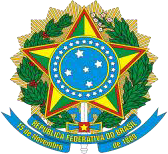 Ministério da EducaçãoSecretaria de Educação Profissional e Tecnológica Instituto Federal de Educação, Ciência e Tecnologia de PernambucoANEXO VII - JUSTIFICATIVA PARA A CONTRATAÇÃO DA FUNDAÇÃO DE APOIO (CASO EXISTA MAIS DE UMA FUNDAÇÃO)Cidade,	de	de 202_.Coordenador/a1ESCOLHA DA FUNDAÇÃO (quando for necessária a utilização de fundação de apoio)ESCOLHA DA FUNDAÇÃO (quando for necessária a utilização de fundação de apoio)FUNDAÇÃO ESCOLHIDA:FUNDAÇÃO ESCOLHIDA:JUSTIFICATIVA DA ESCOLHA:ex: A fundação de apoio é necessária uma vez que a execução do plano de trabalho com recolhimento via GRU tornaria inviável o atendimento ao cronograma financeiro do projeto (ou apontar não ser necessário o uso de fundação)JUSTIFICATIVA DA ESCOLHA:ex: A fundação de apoio é necessária uma vez que a execução do plano de trabalho com recolhimento via GRU tornaria inviável o atendimento ao cronograma financeiro do projeto (ou apontar não ser necessário o uso de fundação)CRITÉRIO PARA ESCOLHA DA FUNDAÇÃO (marcar mais de um, se for o caso):CRITÉRIO PARA ESCOLHA DA FUNDAÇÃO (marcar mais de um, se for o caso):Única a atender ao pedido de apoio realizadoProjeto proposto ou captado pela fundaçãoExperiência da FAP em apoiar a execução de projetos com características semelhantesContinuidade ou novo projeto de características semelhantes a outro já realizado com a fundação de apoioMenor orçamento apresentado para despesas operacionais e administrativasOutro: (fundamentar)